Historical InformationAttach a copy of all “Weekly Reports of Resident Engineer”, approved original and revised “Progress Schedules” and any pertinent correspondence.Printed 5/13/2006	BC 2019 (Rev. 2/05)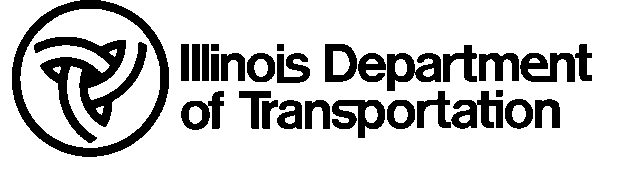 	Request For	Extension Of Time	Request For	Extension Of TimeCounty	     Section	     Route	     District	     Contract No.	     Job No.	     Project	     Contractor	     Letting dateAward dateAward dateExecution dateExecution dateExecution dateStarting dateStarting dateSuspension dateSuspension dateSuspension dateResumedResumedResumedContract working days/Completion dateContract working days/Completion dateContract working days/Completion dateContract working days/Completion dateContract working days/Completion dateContract working days/Completion dateWorking days chargedWorking days chargedWorking days chargedas ofas ofPrevious extension granted to/byPrevious extension granted to/byPrevious extension granted to/byPrevious extension granted to/byApproval dateApproval dateApproval dateReason(s) for Extension of Time:I recommend the time limit be extended to/byRegional Engineer	DateApproved:Approved:Engineer of Construction	DateApproved:Approved:FHWA Division Engineer	Date